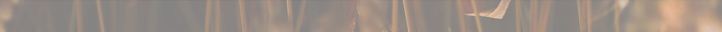 Formularz zgłoszeniowyPonadregionalny Konkurs Kulinarny„TARTA WYTRAWNIE”GMINNE DOŻYNKI  Świątki '20231. Imię i nazwisko…………………………………………………………………...2. Miejscowość………………………………………………………………..…….3. Nazwa tarty  ……..………………………………………….……........................4. Receptura:……………………………………………………………………………………………………………………………………………………………………………………………………………………………………………………………………………………………………………………………………………………………………………………………………………………………………………………………………………………………………………………………………………………………………………………………………………………………………………………………………………………………………………………………………………………………………………………………………………………………………………………………………………………………………………………………………………………………………………………………………………………………………………………………………………………………………………………………………………………………………………………………………………………………………………………………………………………………………………………………………………………………………………………………………………………………………………………………………………………………………………………………………………………………………………………………………………………………………………………………………………………………………………………………………………………………………………………………………………………………………………………………………………………………………………………………………………..                                        ……………………………….                    (Data)                                                                                  (Podpis uczestnika lub rodzica/opiekuna                                                                                                             prawnego w przypadku osób niepełnoletnich)KLAUZULA RODO:Na podstawie art. 13 ust. 1 i 2 Rozporządzenia Parlamentu Europejskiego i Rady (UE) 2016/679 z dnia 27 kwietnia 2016 r.                         w sprawie ochrony osób fizycznych w związku z przetwarzaniem danych osobowych i w sprawie swobodnego przepływu takich danych oraz uchylenia dyrektywy 95/46/WE (ogólne rozporządzenie o ochronie danych - RODO) Dz.Urz.UE.L 2016 Nr 119, str. 1, ze zm. informujemy, że:Administratorem danych osobowych jest Gminna Biblioteka Publiczna w Świątkach, Świątki 5A, 11-008 Świątki, NIP 739-30-90-735, REGON 510884412, tel. 533 545 225, email: gbpsw@wbp.olsztyn.pl;Administrator danych osobowych powołał inspektora ochrony danych nadzorującego prawidłowość przetwarzania danych osobowych, z którym można skontaktować się za pośrednictwem adresu e-mail: kontakt@idpo.pl. Funkcję tę pełni Tomasz Trzciałkowski.Dane osobowe przetwarzane będą dla celu organizacji, promocji oraz przeprowadzenia zajęć.Podstawą do przetwarzania danych osobowych jest zgoda na przetwarzanie danych osobowych wyrażona poprzez złożenie oświadczenia oraz akceptację Regulaminu zajęć.Podanie danych jest dobrowolne, jednak konieczne do realizacji celów, do jakich zostały zebrane. Brak zgody na przetwarzanie danych osobowych uniemożliwi wzięcie udziału w zajęciach.Dane nie będą udostępniane podmiotom zewnętrznym z wyjątkiem przypadków przewidzianych przepisami prawa. Odbiorcami danych osobowych będą podmioty, które przetwarzają dane w imieniu i na polecenie administratora danych, m.in. świadczące usługi prawne, audytowe, informatyczne. Dane przechowywane będą przez okres niezbędny do realizacji wyżej określonych celów, a następnie przez okres wskazany                       w przepisach archiwalnych obowiązujących administratorów danych.Osoba, których dane dotyczą posiada prawo dostępu do treści swoich danych oraz z zastrzeżeniem przepisów prawa: prawo ich sprostowania, usunięcia, ograniczenia przetwarzania, prawo do przenoszenia danych, prawo do wniesienia sprzeciwu, prawo do cofnięcia zgody w dowolnym momencie bez wpływu na zgodność z prawem przetwarzania, którego dokonano na podstawie zgody przed jej cofnięciem.Osoba, których dane dotyczą posiada prawo do wniesienia skargi do Prezesa Urzędu Ochrony Danych Osobowych (ul. Stawki 2, 00-193 Warszawa, tel. 22 531-03-00, email: kancelaria@uodo.gov.pl, infolinia: 606-950-000), w trybie i na zasadach opisanych na stronie Urzędu pod adresem: https://uodo.gov.pl/pl/83/155.Dane osobowe nie będą przetwarzane w celu zautomatyzowanego podejmowania decyzji ani profilowane.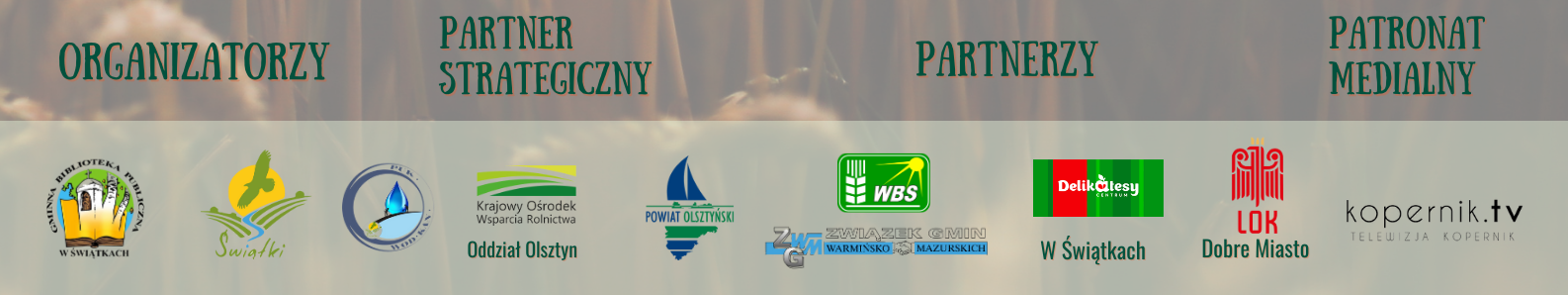 